Профессиональный тонометр Omron HBP-1300Тонометр Omron HBP-1300 – надежный и мобильный прибор, разработанный специально для проведения измерений давления пациентам в условиях стационара. Эффективность и точность модели подтверждены международным протоколом Европейского Общества. Аппарат комплектуется аккумуляторной батарей и эргономичной ручкой для переноски, что позволяет брать его с собой на вызовы и при обходе больничных палат. Подсветка дисплея создает оптимальные условия для замеров при слабом освещении.Устройство отличает эргономичный дизайн, рассчитанный на интенсивную эксплуатацию. Максимальное удобство в использовании обеспечивают нескользящие ножки, водонепроницаемые кнопки и металлический наконечник для фиксации манжетки. Поскольку с прибором ежедневно контактирует большое количество пациентов, некоторые его составные элементы требуется регулярно дезинфицировать. Монитор и манжета аппарата легко очищаются спиртовыми антисептиками. Тонометр улавливает слабую пульсовую волну, что особенно важно для людей с нарушениями сердечного ритма. Это позволяет выявить заболевания сердца и иные серьезные проблемы со здоровьем на ранней стадии. Большой антибликовый экран с фоновой подсветкой обеспечивает комфортное считывание информации. Функция запоминания сохраняет полученные данные без искажений для их занесения в медицинскую документацию. Специальный алгоритм предотвращает ошибки во время измерений при двигательной активности пациента. Процесс приостанавливается на пять секунд, затем аппарат возобновляет попытку замера. Данная модель тонометра предоставляет возможность установки особого режима измерения давления аускультативным методом. Он также выполняет замеры лодыжечно-плечевого индекса.Пять размеров манжет (SS, S, M, L, XL) делают тонометр универсальным для проведения измерений пациентам с различным обхватом руки, в том числе детям и лицам с избыточным весом.  В устройстве предусмотрено четыре режима нагнетания манжеты. Чтобы установить один из них сразу после установки параметра начального уровня нагнетания необходимо задать нужное значение и нажать кнопку старт. 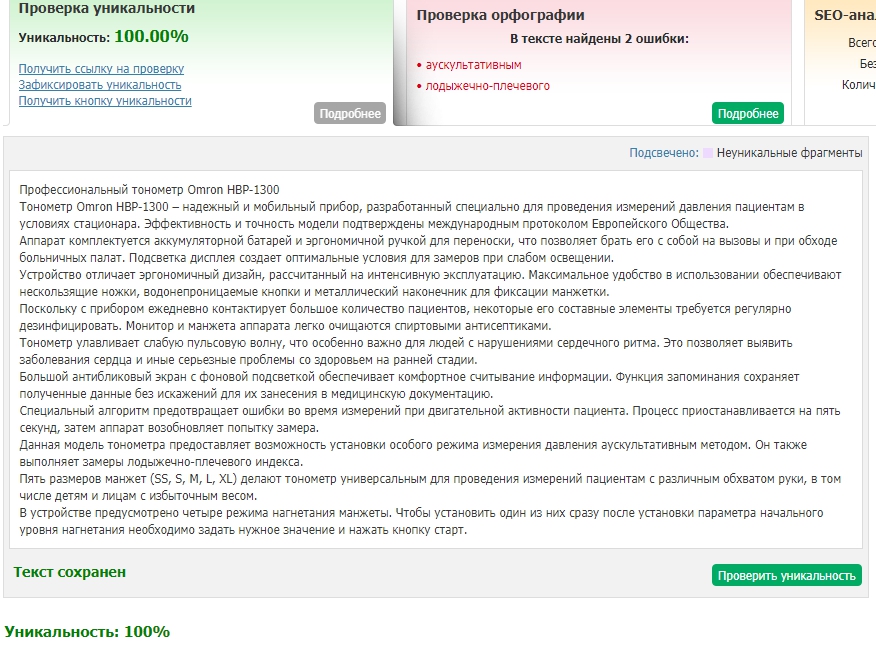 